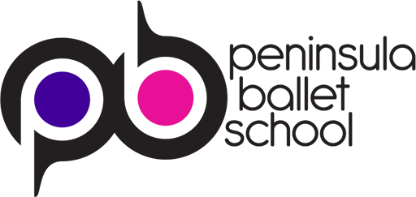 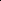 StepActionResponsibilityNotificationwithin businessAffected staff member or student (or their parent) to notify the Principal/Director CATE PRESTON0407 302 441catemepbs@gmail.comStaff/Parent/StudentCollection of detailsCollect initial information from affected person for reporting including:Date & time when in facilityIf unwell at the timeDetails of all other persons in facilities at time or afterPrincipal/DirectorStaff communicationAdvise all staff via SMSPrincipal/DirectorImmediate risk managementIf staff member/student is present at the studio:Immediately isolateMinimise interaction with othersArrange for staff/student to go directly homeImmobilise all other persons on siteStaggered student pick up to be managedStaggered staff exitsClose facility for remainder of day/eveningStaff on sitePrincipal/DirectorInforming authoritiesContact DHHS to:Verify caseAssess possible exposureDetermine if closure is requiredPrincipal/DirectorTrace Trace contact and communicate to all persons that they have been exposed to COVID-19Require clear test results before returning to site medical cert. requiredAdministration/Principal/DirectorExternal communicationImmediately communicate with all families to inform them of the case:EmailSMSAdministrationMedia communicationMedia inquiries to be directed to Principal/DirectorCATE PRESTONAdministration/Parents/StudentsCleaningBook deep clean of facilityFacility to remain closed until this is completedMove to online classes in interimAdministrationPrincipal/directorTeaching staffReturn of affected personsEnsure any or all affected persons do not return to site for 14 days OR until cleared by Doctor – medical cert requiredPrincipal/DirectorReception staffTeaching staffParent/Guardian